Lívia Obručník Vénosová Rozhovor s operní pěvkyní – čerstvou držitelkou prestižní divácké ceny i trojnásobnou matkou… Divadlo F. X. Šaldy, 21. 9. 2020Operní pěvkyně Lívia Obručník Vénosová by se dala výstižně označit za úspěšnou ženu současnosti, uvážíme-li, že povolání je pro ni také koníčkem a vášní, které však nemusela obětovat to, co dnešní ženy občas kvůli kariéře propásnou – mateřství. Lívia je již několik let naší přední operní pěvkyní, její silný barevný soprán se leskne na jevišti domácího Šaldova divadla v Liberci, stejně jako na řadě dalších i zahraničních pódií. Je nositelkou mnoha uměleckých ocenění včetně opakovaných nominací na Thálii. V „dresu“ domácího libereckého souboru získala exkluzivně dvakrát za sebou hlavní diváckou cenu v rámci festivalů  OPERA2017 a 2020. Lívia je však předmětem obdivu nejen pro své umělecké úspěchy, ale také proto, že se stejným citem a houževnatostí dovede být rovněž manželkou a matkou tří holčiček (8, 6 a 2 roky).Propojit vrcholnou operní kariéru s rodinným životem si jistě žádá pevné nervy a notnou dávku logistických i různých dalších schopností. Jak si se s tímto dosud dovedla poprat?„Je pravda, že bez dobré organizace by to nešlo. Ano, někdy řešíme nejednoduché situace,  a musíme je řešit stejně jako jiné rodiny, kde oba rodiče pracují na plný úvazek. Nedávno jsme si s manželem popíjeli červené a shodli jsme se, že bychom to jinak nechtěli.“Divadlo a rodina – jsou to pro Tebe dva rozdílné světy, nebo se nějak vzájemně střetávají? „Rodičovství je výborná a někdy i tvrdá škola. Stane se, že mi o přestavení běží  v hlavě můj text a najednou myšlenka jestli je doma všechno jak má být, ale odháním to rychle pryč. Když vcházím do divadla, automaticky přepínám na jinou frekvenci a potřebuji se soustředit na představení.“Přála by sis, aby Tvé holčičky zpívaly, nebo přímo se rovněž profesionálně věnovaly divadlu?„Přeji si, aby dělaly to, co je baví a těší. Mají výborný hudební sluch, navštěvují hodiny klavíru a prostřední od pěti zpívá v dětském sboru českého rozhlasu. Každá je jiná a každá má něco svého.“Najdeš si nějaký čas pro sebe při tak velkém vytížení doma i v práci?„Málo. Mám čas jenom na rodinu a práci. Livko, mnoho žen zajímá, jaký životní styl preferuješ a zda máš nějaký zaručený recept jak se udržet fit?Snažím se spát 7 hodin, když to jde. Pokud mám na to sílu, tak vynechávám rafinované cukry, jim jednoduchá jídla bez přílohy, málo pečiva, málo masa, žádný alkohol…jenom tak jsem se mohla po třech porodech vrátit do svých kostýmu na původní váhu. Kachnu si dám ráda, ale jen se zelím a s pivem.Vraťme se však od lákavé vidiny kachny a knedlíků k Rachmaninovovi a Francesce: Jistě pro Tebe mají všechna ocenění, která v posledních letech sklízíš jedno za druhým, velký profesní význam, ale co znamenají osobně pro Tebe, Lívii? A jaká je Francesca da Rimini ve Tvém podání?„Každého ocenění si moc vážím. Cena za Francescu mě překvapila. Nemohla jsem tomu dlouho uvěřit, že jsem opakovaně dostala cenu diváků.Víš…Já jsem tu operu nenapsala, stejně jako jsem nenapsala Dvořákovou Rusalku a jiné opery. Jsem jenom interpret a jsem šťastná, že můžu být posel informace, kterou nám tady ti velikáni skladatelé jako je Dvořák, Rachmaninov, Smetana  a další zanechali. Ráda bych dodala, že jsem taky šťastná, že mě formují lidi jako je šéf opery Martin Doubravský a odvážná režisérka Linda Keprtová.“Dovedla by sis z té řady rolí, které jsi za 15 let v Divadle F. X. Šaldy ztvárnila, vybrat jednu, která pro Tebe byla největší výzvou a která je Tvá nejoblíbenější?„Asi nejvíce jsem se bála Violetty Valéry. Martin Doubravský mi věřil, ale já měla obavu,  že zklamu. Nakonec jsem si za ní vysloužila širší nominaci na Thálii.“A ta nejoblíbenější role?„Zjistila jsem, že nemám nejoblíbenější roli. Já to takhle nemám postavené. Jsem velkým fanouškem vážné hudby, pořád mě fascinuje, jak skladatelé dokázali v hlavě poskládat složité puzzle a napsat své emoce do partitury.“Říkáš o sobě, že se necítíš být úplně zpěvačkou. Jak tomu máme rozumět?„Cítím se jako jeden z mnoha  poslů té vzácné informace a předávám ji dál, jako učitel, který učí první třídu číst a psát.“Co bys závěrem vzkázala divákům a svým fanouškům? „Jsme tu pro Vás, a budeme rádi, když si k nám přijdete potěšit svoji duši. Duševní zdraví je také důležité.“LÍVIA OBRUČNÍK VÉNOSOVÁ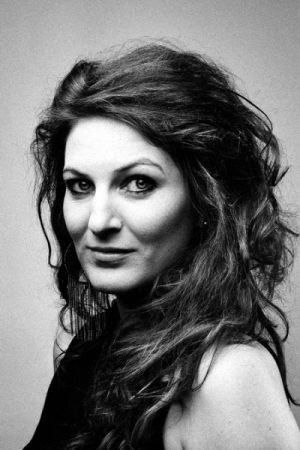 Původem slovenská sopranistka Lívia Obručník Vénosová v roce 2007 absolvovala na Pražské konzervatoři ve třídě Brigity Šulcové. V roce 2011 ukončila studium na pražské HAMU ve třídě Ivana Kusnjera a Heleny Kaupové. Během studií na konzervatoři získala na Mezinárodní pěvecké soutěži A. Dvořáka 1. místo v kategorii Píseň, 1. cenu Českého rozhlasu, 3. místo opera Junior, Cenu ostravského a libereckého divadla. Úspěšně se umístila i na soutěžích Imricha Godina (1. místo), Mikuláše Schneidera Trnavského (3. místo) a v soutěži českých konzervatoří v Pardubicícch 
(1. místo). Od roku 2005 je hostem Národního divadla v Praze a od roku 2010 je v angažmá jako sólistka opery Divadla F. X. Šaldy v Liberci. Pravidelně spolupracuje s Czech Ensemble Baroque pod vedením Romana Válka, kde svůj mladodramatický soprán uplatnila v operách 
z období baroka i klasicismu (Dorilla in Tempe A. Vivaldi – Dorilla, King Arthur H. Purcell – soprán, Il mondo della luna J. Haydn – Clarice, Don Giovanni W. A. Mozart - Donna Elvíra). S rolí Donny Elvíry se úspěšně uplatnila v letní stagione Opera Mozart ve Stavovském divadle v Praze a také v inscenaci Národního divadla Praha. Dále vystoupila v plzeňské opeře v titulní roli (Suor Angelica), ve Státní opeře Praha (Cizí kněžna) a ve Státním divadle Košice (Madame Lidoine). V oblasti soudobé hudby úspěšně interpretovala díla skladatelů (Ilja Hurník, Lukáš Hurník, Pavel Trojan, Pavel Trojan ml., Milan Steigerwald). V roce 2011 a v roce 2013 se dostala do širší nominace na Thálii za nastudování Lisy (La Sonnanbula) a Violetty Valéry (La traviata). V rámci své umělecké činnosti spolupracovala s řadou předních dirigentů (Jiří Kout, Libor Pešek, Ennio Morricone, Robert Jindra, Peter Feranec, Jakub Hrůša, Johannes Schlaefli, Ondrej Lenárd, Martin Lebel, Warcislaw Kunc, Martin Doubravský) a významných hudebních těles (Symfonický orchestr hl. m. Prahy FOK, Symfonický orchestr Českého rozhlasu, Český národní symfonický orchestr, Karlovarský symfonický orchestr, Filharmonie Hradec Králové a další). Na své domácí liberecké scéně v současnosti účinkuje Lívie Vénosová Obručník např. ve Verdiho Il Trovatore, Pucciniho Bohémě, Příhodách lišky Bystroušky Leoše Janáčka, Bizetových Lovcích perel, či Dvořákově Jakobínovi.Rozhovor zpracovali: Jiří Bartoloměj Šturc a Michaela PompováKontakt pro média:
Michaela Pompová – vedoucí marketingu 
DIVADLO F. X. ŠALDY LIBEREC, Zhořelecká 344/5, 460 01 Liberec 1, tel.: +420 485 104 340, mobil: +420 773 255 066
e-mail: pompova@saldovo-divadlo.cz
Foto k tiskové zprávě: Download	
Zdroj: uveden u názvu fotografie